Le plus joli derrièreEcrit par …………………………………………………………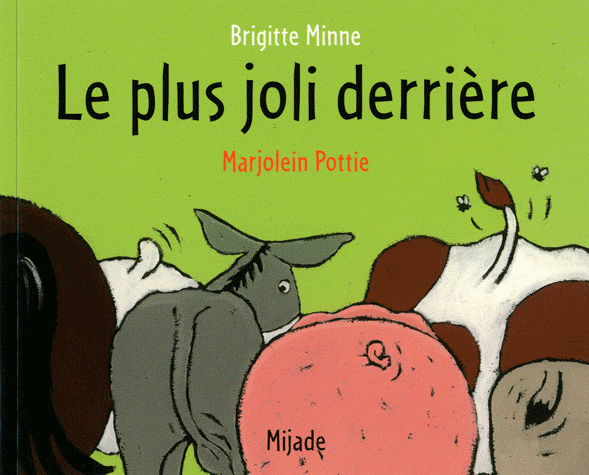 Dessiné par ………………………………………………..Editions …………………………………………………………..Où se passe l’histoire ? 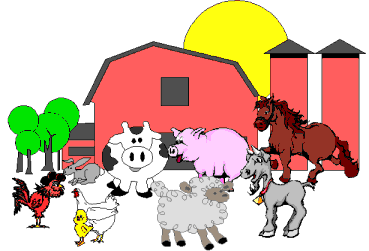 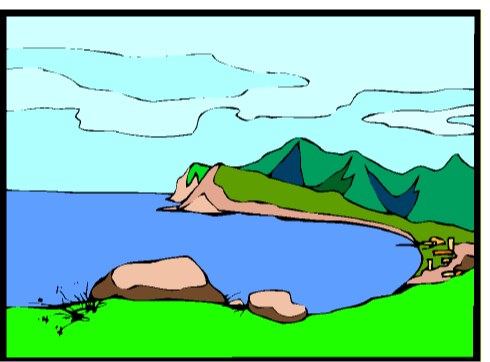 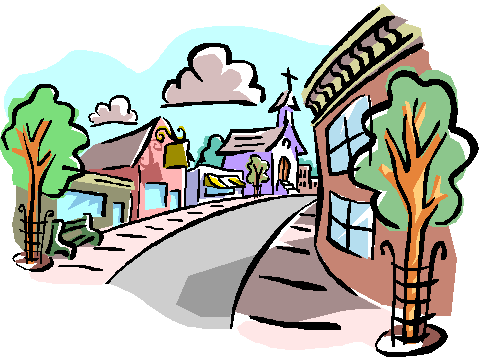 Qui veille sur tous les animaux ?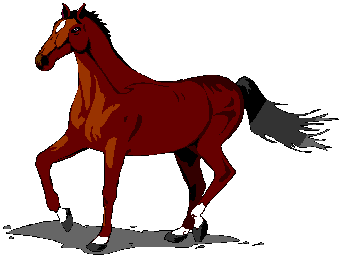 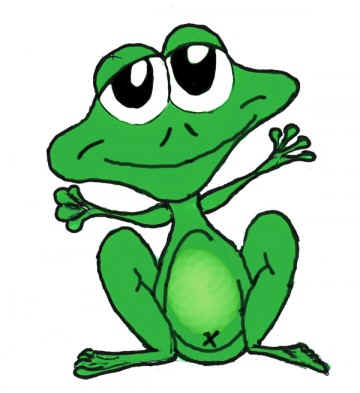 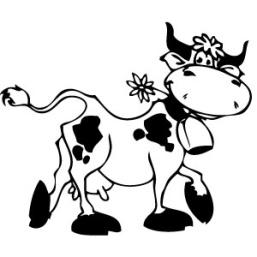 Quel concours est organisé ? Un concours de …Qui est le jury ?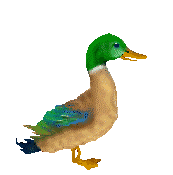 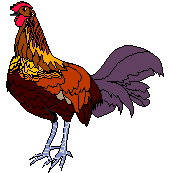 Que se passe-t-il le jour du concours ?Qui gagne le concours ?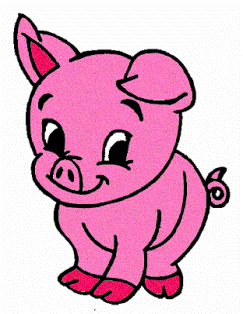 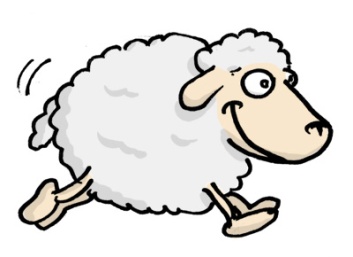 ReliechantsdansederrièreIls se battent.Ils pleurent.Ils rigolent.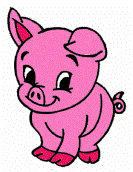 une queue bien cirée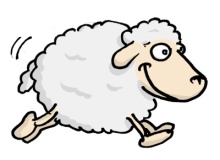 une queue en pomponune queue en tire-bouchon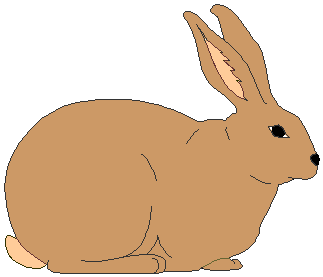 une queue avec des frisettes